Макушинский многопрофильный филиалгосударственного бюджетного профессионального образовательного учреждения«Курганский  базовый медицинский колледж»РАССМОТРЕНО:                                                                           УТВЕРЖДАЮ:на заседание ЦМК                                                                          Директор Макушинского                                                                                                          Многопрофильного филиалПротокол №   от «___» _______20    г.                                         О.В. Лушникова                               Председатель _______М.С.Сурикова                                           «___» ________20    г.«Занимательная генетика»пособие для самостоятельной работы студентовОДП 02 Биологияпо специальности34.02.01 «Сестринское дело»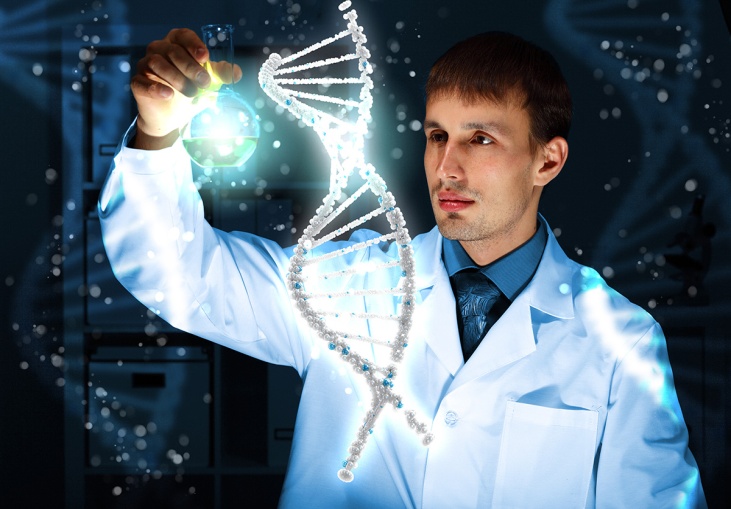 Макушино 2019 «Занимательная генетика» - учебное пособие для самостоятельной  работы  студентов  /авт. – сост.: М.А.Макарова – Макушино 2019. – 40 с.Автор – составитель:  Макарова Мария Александровна  - преподаватель  Макушинского  многопрофильного филиала ГБПОУ «Курганский базовый медицинский колледж».Рецензент:  Дерябина  Татьяна Юрьевна, учитель биологии первой квалификационной  категории муниципального бюджетного образовательного учреждения «Макушинская средняя общеобразовательная школа № 2»   Данное учебное пособие  составлено в соответствии   с требованиями  ФГОС – 3+ (Федеральный государственный стандарт третьего поколения) к минимуму уровня подготовки студентов  по специальности  34.02.01. «Сестринское дело»  и разработано на основе рабочей программы «Биология»  раздел  «Основы генетики и селекции», в помощь для самостоятельной и  внеаудиторной работы. Также в рецензируемом материале представлена теоретическая часть, необходимая для самостоятельного решения заданий.В структуре пособия включены: теоретические знания по разделу: «Основы генетики и селекции», различные вопросы и задания, в том числе в форме таблиц, схем, рисунков, задач.Пособие включает в себя следующие разделы: «Генетика-наука о наследственности  и  изменчивости, ее методы и  задачи», «Законы наследственности», «Задачи  для самостоятельной работы студентов».Специальность:  34.02.01  Сестринское делоКурс: 1 Раздел:   «Основы генетики и селекции»Темы: «Генетика  - наука о закономерностях наследственности и изменчивости организмов», «Основы генетики», «Закономерности изменчивости».Объем часов на изучение темы:   110Уровень освоения: 2Вид учебного занятия: теоретическое, практическое.Количество часов на учебное занятие: «Сестринское дело»: 49 часовЦель:  Изучить две основные проблемы наследственность и  изменчивость, научится объяснять механизмы передачи признаков от родителей  к их детям, а так же сходство и различие между родственным  организмами.   ЗАДАЧИ: I. Образовательные  (дидактические):1. Ознакомление с основными  понятиями в генетике.2. Познакомиться с механизмом  хранения и передачи генетической информации от родительских форм к дочерним. Механизма реализации этой информации в виде признаков и свойств организмов в процессе их индивидуального развития под контролем генов и влиянием условий внешней среды. Типов, причин и механизмов изменчивости всех живых существ.  Взаимосвязи процессов наследственности, изменчивости и отбора как движущих факторов эволюции органического мира.3. Применение знаний в конкретных практических ситуациях.  II. Воспитательные:Формирование интереса к предмету биология.Формировать умения и знания понятий генетик и в освоении своей будущей профессии.Овладевать необходимыми навыками  самостоятельной образовательной деятельности.    III. Развивающие:Развивать умения обобщения полученных знаний, осуществление анализа, сравнений, формулирование выводов.Развивать умения и навыки работы с нормативными источниками (руководства,  и инструкции), выделение главного и характерного для дисциплины биология.Учебное пособие для самостоятельной работы студентов на тему «Занимательная генетика» в части  освоения общих  компетенций:Общие компетенцииОК. 1 - Понимать сущность и значимость своей будущей профессии, проявлять к ней к ней устойчивый интерес.ОК. 2 - Организовывать собственную деятельность, выбирая типовые методы и  способы выполнения профессиональных задач, оценивать их выполнение и качество.ОК.3 - Использовать информационно- коммуникативные технологии для профессиональной деятельности.Задания для самостоятельной работы:СодержаниеВведениеГенетика — это наука о наследственности и изменчивости живых организмов. Ее законы универсальны, они приложимы  к любому виду живых существ — от вирусов до человека. От генетических особенностей зависят внешний облик человека, свойства его характера, здоровье, способности, таланты, склонность к тому или иному роду деятельности и многое другое. Предупредить человечество о грозящих бедах — это первое. Второе — попытаться обосновать стратегию выживания, сохранения человеческого рода. 
Выживание человечества зависит от многих причин, в том числе и от сохранения исторически сложившегося наследственного разнообразия вида, или, иными словами, от генофонда — всей той гигантской  совокупности генов, которая передается от поколения к поколению. Генофонд — это такой же жизненный ресурс, как уголь, нефть, золото, скрытые в земных недрах. От него зависят работоспособность, различные дары, например художественный, способность к пению и т. д. Если у вас нет дара — вы никогда не запоете как Шаляпин, сколько  бы вас ни обучали в лучших музыкальных школах. Или возьмем какое-нибудь сложное производство. Одни люди приспосабливаются, выдерживают, а другие — нет. Это все зависит от генетики, от индивидуального разнообразия.Раздел I  «Генетика – наука о наследственности и  изменчивости, ее методы и  задачи»         Развитие живой материи на Земле происходит в бесконечной смене поколений. Жизнь неразрывно связана с размножением организмов. В каких бы формах оно ни осуществлялось, от одного поколения другому всегда передаются общие, характерные для данного вида признаки и свойства. Иными словами, потомство в той или иной степени обязательно похоже на своих родителей. Процесс воспроизведения организмами в ряду последовательных поколений сходных признаков и свойств называется наследственностью. Она проявляется во всем том общем, что имеется между родственными поколениями организмов. Таким образом, размножение связано с наследственностью. Уже второе поколение когда-то возникшей живой материи было похоже на первое. Часто признаки и свойства организмов при размножении воспроизводятся очень стойко: дети бывают удивительно похожи на своих родителей, однако абсолютного сходства между ними никогда не бывает, всегда отличаются друг от друга по каким-либо признакам и дети одних и тех же родителей. Наука о наследственности и изменчивости организмов получила название генетика (от греч. geneticos– относящийся к происхождению).          Главная задача генетики – разработка методов управления наследственностью и изменчивостью для получения нужных человеку форм растений, животных и микроорганизмов и управления индивидуальным развитием организмов.1.1 Основные понятия в генетикеГенетика — наука, изучающая наследственность и изменчивость организмов.Наследственность — способность организмов передавать из поколения в   поколение свои признаки (особенности строения, функций, развития). Изменчивость — способность организмов приобретать новые признаки.     Генотип – совокупность всех генов одного организма. Фенотип -  совокупность всех внутренних  и внешних признаков организма, форми рующихся в процессе взаимодействия   генотипа с окружающей средой. 
  Ген и аллели. Единицей наследственной информации является ген.
  Ген (с точки зрения генетики) — участок хромосомы, определяющий развитие у организма одного или нескольких признаков.
  Аллели — различные состояния одного и того же гена, располагающиеся в определённом локусе (участке) гомологичных хромосом и определяющие развитие одного какого-то признака. Гомологичные хромосомы имеются только в клетках, содержащих диплоидный набор хромосом. Их нет в половых клетках (гаметах) эукариот и у прокариот.
  Признак (фен) — некоторое качество или свойство, по которому можно отличить один организм от другого.  Доминирование — явление преобладания у гибрида признака одного из родителей.
  Доминантный признак — преобладающий признак, подавляющий развитие другого альтернативного признака. Ген его контролирующий, обозначается заглавной буквой – А.
  Рецессивный признак – подавляемый признак. Ген его контролирующий, обозначается строчной буквой –а.   Гомозиготный организм (гомозигота) - особь (зигота), дающая при  самоопылении однородное, нерасщепляющееся потомство. В гомологичных хромосомах содержит одинаковые аллельные гены (АА или аа) и образует один сорт гамет: только с генотипом А, или  только с геном а.    Гетерозиготный организм (гетерозигота) – особь (зигота), дающая расщепление. В гомологичных хромосомах содержит разные аллели (Аа) и образует два сорта гамет:  с геном А и а.  Альтернативные признаки – контрастные,  взаимоисключающие признаки (например, белый – красный, гладкий – морщинистый и т.д.).В генетике используют следующие общепринятые символы:Р – родительские организмы  взятые для скрещивания;♀ -  знак зеркала Венеры – женский пол. (при записи схемы скрещивания его ставят первым); - знак «щит» и копье Марса» - мужской пол (при  записи схемы скрещивания пишут вторым).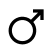 ×  - знаком   умножения обозначают скрещивание;F- обозначают гибридное потомство  с цифрой, соответствующей номеру поколения (например F1 – первое поколение, F2- второе, и т.д.). [1]Методы современной генетики       Современная генетика располагает комплексом различных методов.Метод гибридологического анализа – метод скрещивания особей с альтернативными признаками; анализ  проявления у гибридов только исследуемых признаков, без учета остальных; выращивание и анализ потомства  каждой особи  отдельно от других; ведение строгого количественного учета гибридов, различающихся по исследуемым признакам.Цитологический – микроскопическое изучение хромосом, ДНК на клеточном и субклеточном уровнях.Цитогенетический  - изучение хромосомного набора (кариотипа) –количества, формы, размеров хромосом у различных организмов, а также изменения их количества, строения.Генеалогический, или  метод родословных, - изучение наследования какого либо признака у человека в ряду поколений родственников. Позволяет установить тип  и характер наследования признаков.Близнецовый -  изучение проявления признаков у однояцовых близнецов  с оценкой роли  внешней среды в реализации  действия генов.Математический  - количественный учет наследования при знаков.Биохимический – изучение нарушений обмена веществ, возникающих в результате генных наследственных изменений.Онтогенетический – изучение нарушений обмена веществ, возникающих в результате генных наследственных  изменений.Популяционно-статистический – определение частот встречаемости  различных генов в популяциях, позволяющее вычислить количество гетерозиготных организмов  и  прогнозировать количество особей с патологическими   (мутантными) проявлениями  действия генов. [1]1.3  Хромосомная  теория наследственностиХромосомная  теория наследственности   возникла в начале   XX в.  при  сопоставлении  закономерностей наследования признаков и  поведении я хромосом. Основные положения были сформулированы Т.Морганом. 1 . Единицей наследственной  информации  является ген, локализованный в хромосоме.  Каждая хромосома содержит десятки тысяч генов, расположенных в ней линейно с образованием групп  сплетения. Гены расположены в  одной  хромосоме, наследуется совместно, сцеплено. В процессе мейоза  гомологичные хромосомы, а следовательно, и  не аллельные гены расходятся произвольно, независимо друг от друга и образуют различные комбинации в гаметах, число которых определяется по формуле  2 n, где n – количество пар гомологичных хромосом.В результате кроссинговера число комбинации  генов в гаметах увеличивается. [3]Раздел II. Законы наследственностиОсновные законы наследственности  были открыты Г. Менделем.2.1 Моногибридное скрещиваниеМоногибридное скрещивание по одной паре признаков. Скрещиваются гомозиготные родители, отличающиеся  друг от друга по проявлению одного признака, например, по окраске цветков гороха (красной и белой).   Мендель проводил реципрокные скрещивания – система из двух скрещиваний: прямого скрещивания – когда материнский организм имеет один признак (белый) и обратного скрещивания – когда материнский организм  имеет один признак (красный), а отцовский организм – другой признак (белый). При  анализе гибридов F1 Мендель установил, что все особи имеют одинаковые признаки. При  этом проявляется только признак одного родителя – доминантный (красные цветки), признак другого рецессивный (белые цветки) отсутствует. Эта закономерность в генетике называется законом  доминирования, или  законом единообразия гибридов первого поколения (первый закон Менделя).Проводя самоопыление гибридов F1(скрещивание между собой образующихся гетерозигот), Мендель установил, что в F2появляются особи как с доминантным признаком (красные цветки), так и с рецессивным (белые цветки) в отношении 3 : 1. Это явление называется законом расщепления гибридов второго поколения (второй закон Менделя).Р Аа (красные) х Аа (красные)F2АА, Аа, Аа, аа (расщепление по фенотипу — красные : белые = 3 : 1, по генотипу = 1 : 2 : 1)Для объяснения наблюдаемых закономерностей Мендель выдвинул гипотезу чистоты гамет, предположив следующее: любой признак формируется под влиянием материального фактора (гена). Фактор, определяющий доминантный признак, — А, рецессивный — а. Каждая особь содержит два фактора, определяющих развитие признака, из которых один она получает от матери, другой — от отца. При образовании гамет происходит редукция факторов, и в каждую гамету попадает только один ген. При любых сочетаниях гамет все гибриды имеют одинаковые генотип и фенотип.При образовании гамет у гибридов F11/2 будет нести фактор А, а 1/2 — а. При самоопылении и равновероятном сочетании гамет при оплодотворении в F2происходит расщепление по генотипу: 1 АА : 2 Аа : 1 аа, а по фенотипу: 3 части красные : 1 часть белые.С открытием мейоза гипотеза чистоты гамет получила цитологическое подтверждение. Например, предшественники половых клеток (как и все соматические клетки) имеют диплоидный набор хромосом, после мейоза (редукционного деления) в каждую гамету попадает только одна из пары гомологичных хромосом, а следовательно, только один из аллельных генов — генов, расположенных в идентичных участках гомологичных хромосом. [1]2.2 Промежуточное наследованиеИногда у гибридов F1не наблюдается полного доминирования, их признаки носят промежуточный характер. Такое наследование называется промежуточным или неполным доминированием. При неполном доминировании в F2расщепление по фенотипу и генотипу выражается одинаковым отношением 1 : 2 : 1. [4]Р АА (красные) х аа (белые)F1Аа, Аа, Аа, Аа (розовые)Р Аа (розовые) х Аа (розовые)F2АА, Аа, Аа, аа (красные: розовые: белые = 1 : 2 : 1)2.3 Анализирующее скрещиваниеПри полном доминировании среди особей с доминантными признаками невозможно отличить гомозиготы от гетерозигот, а в этом часто возникает необходимость (например, чтобы определить, чистопородна или гибридна данная особь). С этой целью проводят анализирующее скрещивание, при котором исследуемая особь с доминантными признаками скрещивается с  рецессивной гомозиготой (аа).1) Если потомство от такого скрещивания окажется однородным, значит, особь гомозиготна (ее генотип АА).Р АА х ааFa Аа, Аа, Аа, Аа (единообразное потомство, нет расщепления)2) Если же в потомстве будет 50% особей с доминантными признаками, а 50% — с рецессивными, значит, особь гетерозиготна (Аа).Р Аа х ааFa Аа, Аа, аа, аа (происходит расщепление 1:1 по фенотипу и генотипу)2.4 Дигибридное скрещиваниеСкрещивание по двум парам признаков. Скрещиваются гомозиготные родители, отличающиеся друг от друга по проявлению двух признаков, например, окраске семян (желтая и зеленая) и форме (гладкая и морщинистая). Появление в F1 всех особей с желтыми гладкими семенами свидетельствует о доминировании этих признаков и проявлении закона единообразия у гибридов F1.Р ААВВ (желтые гладкие) х aabb (зеленые морщинистые) F1АаВЬ (все желтые гладкие, дигетерозиготы).Р АаВЬ х АаВЬ (желтые гладкие)Все возможные сочетания мужских и женских гамет можно установить с помощью решетки     Пеннета:F2 9 : 3 : 3 : 1 = желтые гладкие : желтые морщинистые : зеленые гладкие : зеленые морщинистые, где9/16 — с генотипом А_В_ — желтые гладкие;3/16 — с генотипом A_bb — желтые морщинистые;3/16 — с генотипом ааВ_ — зеленые гладкие;1/16 — с генотипом ааЬЬ — зеленые морщинистые;Так, после самоопыления гибридов F1в F2появлялись особи четырех фенотипов:  два — сходные с родительскими (желтые гладкие и зеленые морщинистые), а два новые, сочетающие признаки матери и отца (желтые морщинистые и зеленые гладкие). При дигибридном скрещивании наблюдается независимое наследование признаков (рис. 60). Количественный анализ этих гибридов показывает, что дигибридное расщепление представляет собой два моногибридных расщепления, идущих независимо друг от друга. Оно выражается отношением 9 : 3 : 3 : 1, или (3 : 1)2. Такой характер наследования называется законом независимого наследования (распределения) признаков (третий закон Менделя). Согласно этому закону, расщепление по каждому признаку идет независимо от другого признаки. Вообще, расщепление любого количества паральтернативных признаков (при условии, что их гены локализованы в разных хромосомах) можно рассчитать по формуле (3 : 1) n, где n — количество изучаемых признаков.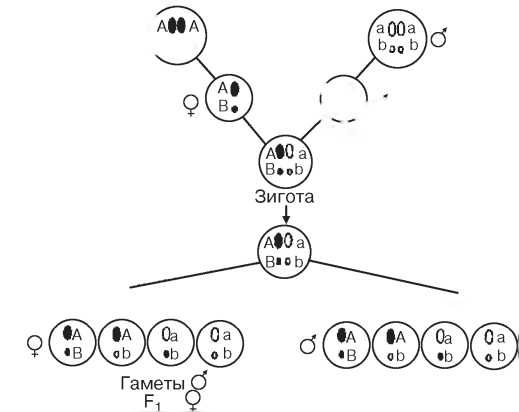      РИС 1.  Независимое наследование признаков при дигибридном скрещивании.     Независимое наследование признаков при дигибридном скрещивании обусловлено независимым поведением хромосом в мей- озе при образовании гамет гибридами Fi (АаВЬ). Оно выражается в том, что в анафазе I с одинаковой вероятностью к одному полюсу могут отойти либо обе материнские хромосомы, а к другому — обе отцовские, либо вместе с материнской хромосомой с геном А отойдет отцовская с геном b, а вместе с отцовской хромосомой с геном а — материнская с геном В. Следовательно, гибриды из Fi (АаВЬ) с одинаковой вероятностью могут образовывать 4 типа гамет: АВ, аЬ, АЬ и аВ.Независимое наследование характерно только для тех признаков, гены которых находятся в разных парах гомологичных хромосом. Оно имеет огромное значение для эволюции, так как является источником комбинативной изменчивости и многообразия живых организмов.Развитие генетики XX в. показало, что далеко не все признаки наследуются в соответствии с законами Г. Менделя. Основные причины отклонения от этого следующие:сцепление генов;сцепление признаков с полом;взаимодействие генов;внеядерная наследственность;неравная вероятность образования всех типов гамет;неравная вероятность встречи разных типов гамет;случайное нерасхождение гамет;неодинаковая жизнеспособность зигот. [1]Закон сцепления генов         Каждый организм имеет небольшое число хромосом, но десятки тысяч генов, по которым одна особь данного вида отличается от других. Например, дрозофила имеет 4 пары хромосом и около 10 000 генов. Следовательно, в каждой хромосоме сосредоточено несколько тысяч генов. Наследование признаков, гены которых находятся в одной хромосоме, изучал Т. Морган, проводивший в 1911 г. опыты на плодовых мухах дрозофилах.        Он скрещивал дрозофил, различающихся по двум признакам: самка имела серое тело и нормальные крылья, самец — черное тело и короткие крылья. В F1все мухи оказались с серым телом и нормальными крыльями. Следовательно, эти признаки доминировали.        В анализирующем скрещивании гетерозиготного самца из F1 (серое тело, нормальные крылья) скрещивали с самкой с рецессивными признаками (черное тело, короткие крылья). Среди потомков оказалось не 4 фенотипических класса, как следовало бы ожидать при дигибридном скрещивании, а два (таких, как исходные родители) в отношении 1 : 1 (как при моногибридном скрещивании).       Такой характер наследования называется законом сцепления генов (законом Моргана) и объясняется тем, что исследуемые гены расположены в одной хромосоме, поэтому наследуются вместе сцепленно, как одна альтернативная пара, не обнаруживая независимого «менделевского» наследования. Гены, находящиеся в одной хромосоме, образуют группу сцепления и наследуются вместе по схеме моногибридного скрещивания. У каждого вида групп сцепления столько, каков у него гаплоидный набор хромосом (например, у человека 23 группы сцепления, у дрозофилы — 4). [3]2.6 Нарушение сцепленияДальнейшие опыты Т. Моргана показали, что сцепление не всегда бывает абсолютным. Продолжая описанный выше опыт и взяв для анализирующего скрещивания гетерозиготную самку из F1(серое тело, нормальные крылья), а самца с рецессивными признаками (черное тело, короткие крылья), в поколении наблюдалось не 2 фенотипа, как в предыдущем опыте, а 4, как при дигибридном скрещивании, но в ином соотношении, чем при независимом наследовании. Подавляющее большинство особей имели признаки родителей, и только незначительный процент сочетал их признаки.F3АаЬЬ — серое тело, короткие крылья (8,5%); ааВЬ — черное тело, нормальные крылья (8,5%); АаВЬ — серое тело, нормальные крылья (41,5%); ааЬЬ — черное тело, короткие крылья (41,5%).                            a:	                   г: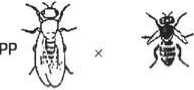 Рис 2.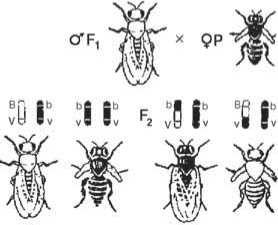 Рис 3.  Некроссоверы 83% Кроссоверы 17%      Гены при образовании гамет не могли комбинироваться независимо. Появление особей, сочетающих признаки родителей, говорит о том, что при образовании гамет у гетерозиготной самки произошел обмен генетической информацией между гомологичными хромосомами в профазу мейоза I при конъюгации хромосом. Вследствие кроссинговера (перекреста) некоторые гены, ранее находившиеся в одной хромосоме, оказались в разных гомологичных хромосомах и попали в разные гаметы. Такой обмен приводит к перегруппировке сцепленных генов и является одним из источников комбинативной изменчивости.Следует отметить, что у самцов мухи дрозофилы кроссинговера не происходит, так как у них нет белкового комплекса для конъюгации гомологичных хромосом.Процесс обмена участками между гомологичными хромосомами приводит к генетической рекомбинации. Особей, образующихся из гамет с новым сочетанием аллелей, называют рекомбинантными.За единицу расстояния между генами, находящимися в одной хромосоме принят 1% кроссинговера (морганида). Чем дальше друг от друга расположены гены в хромосоме, тем выше вероятность перекреста между ними и процент гамет с рекомбинацией генов. На этом явлении основано построение генетических карт — схемы последовательности взаимного расположения генов в хромосоме и примерного расстояния между ними. [1]2.7 Взаимодействие геновВ организме далеко не всегда один ген определяет один признак, и наоборот. Развитие признака обусловлено, как правило, взаимодействием генов, приводящим к отклонению от менделев- ского наследования.Взаимодействие аллельных генов:Неполное доминирование — явление, при котором доминантный ген не полностью подавляет работу рецессивного гена и в результате развивается промежуточный признак.Множественный аллелизм — явление существования более двух альтернативных аллельных генов, имеющих различные проявления в фенотипе. В приведенных выше закономерностях наследования один ген, представленный двумя аллелями (доминантной А и рецессивной а) определяет проявление одного признака. Эти состояния гена возникают вследствие мутирования. Ген А может мутировать неоднократно и возникает серия аллельных генов а! , а2 , а3 ... ап — множественный аллелизм, что характеризует разнообразие генофонда, т.е. совокупности всех генов в составе генотипов всех особей вида. Тогда как в генотипе отдельного диплоидного организма могут находиться только два гена из серии аллелей.Отношения генов типа кодоминирования приводят к сочетанию в генотипе нескольких аллелей одного гена (например, аллелей А, В, 0 одного и того же гена I при определении групп крови человека).Взаимодействие неаллельных генов:Комплементарное взаимодействие — взаимодополняемость действия генов, когда новый признак развивается при взаимном действии 2-х доминантных неаллельных генов, каждый из которых в отдельности не вызывает развития этого признака, а контролирует развитие какого-либо другого одинакового для них признака.Неаллельные доминантные комплементарные гены при одновременном нахождении в генотипе обеспечивают развитие нового признака.Гены А и В не имеют самостоятельного фенотипического                                     проявленияГен А имеет самостоятельное фенотипическое проявлениеГены А и В имеют сходное фенотипическое проявлениеКомбинативное взаимодействие — взаимодействие 2-х неаллельных доминантных генов, каждый из которых имеет собственное фенотипическое проявление, приводящее к развитию нового (третьего) признака. Эпистаз — взаимодействие неаллельных генов, при котором один ген подавляет действие другого неаллельного гена.Это явление, противоположное комплементарности, заключается в том, что гены одной аллельной пары подавляют (ингибируют) проявление генов другой аллельной пары. Такие гены называются супрессорами, ингибиторами, подавителями.Доминантный ингибиторный ген ( I >A )Генотип aaii имеет самостоятельное фенотипическое проявлениеРецессивный ингибиторный ген ( ii >A );
расщепление 9 : 7; 9 : 3 : 4Полимерия — явление, когда несколько (два и более) неаллельных генов отвечают за развитие одного и того же признака, причем степень развития признака зависит от общего количества доминантных генов, влияющих на признак (например, удой коров, яйценоскость кур, вес тела).1. Некумулятивная (развитие одного и того же признака).3.Кумулятивная (количественные признаки)Плейотропия — множественное действие гена — явление, когда один ген одновременно влияет на формирование нескольких признаков.Многие количественные и качественные признаки развиваются при взаимодействии нескольких генов. Таким образом, изучение взаимодействия и множественного действия генов показывает, что формирование признака определяется многими генами (всем генотипом), а каждый ген может влиять на развитие многих признаков и всего организма. Генотип — исторически сложившаяся система взаимодействующих генов. [1]2.8  Генетика полаВ природе существуют различные механизмы определения пола.Прогамное определение пола — до оплодотворения яйцеклетки сперматозоидом. Определение пола может происходить в процессе онтогенеза и пол может изменяться в течение жизни в зависимости от условий среды (например, у рыб, червя бонелии). Из личинки бонелии, садящейся на дно, развивается самка, а из прикрепляющейся к взрослой самке — самец. У коловраток при партеногенезе из яйцеклеток, лишенных половины хромосом, развиваются самцы, из остальных — самки.Сингамное определение пола — в момент оплодотворения яйцеклетки. Для большинства эукариот пол определяется генотипически, хромосомным набором, который получает зигота от родителей. Пол характеризуется комплексом признаков, определяемых генами, расположенными в хромосомах. У раздельнополых видов хромосомный комплекс самцов и самок не одинаков, цитологически они различаются по одной паре половых хромосом (ге- теросом). Одинаковые хромосомы этой пары — Х-хромосомы; непарная, отсутствующая у другого пола, — Y-хромосома; остальные хромосомы, по которым нет различий — аутосомы (А). [3]Различают 5 типов хромосомного определения пола:Хромосомный набор млекопитающих (человека) и дрозофилы : XX — самка и XY — самец. У человека в соматических клетках содержится 23 пары хромосом; из них 22 пары аутосом и 1 пара половых хромосом. Хромосомный комплекс женщины = 44 А + XX, мужчины = 44 А + XY. У дрозофилы хромосомный комплекс самки = 6А + XX, самца = 6А + XY.Хромосомный набор бабочек, птиц, рептилий, некоторых рыб:XY — самка и XX — самец.Хромосомный набор клопа протенора, кузнечика, пауков, жуков: XX — самка и X0 — самец.Хромосомный набор тли:X0 — самка и XX — самец.Гапло-диплоидный тип определения пола пчел, муравьев (нет половых хромосом): 2n — самка (диплоидная особь), 1n — самец (гаплоидная особь).Пол с одинаковыми половыми хромосомами (XX), образующий один тип гамет (с Х-хромосомой) — гомогаметный. Другой пол, с разными хромосомами (XY), образующий два типа гамет (с Х- и Y-хромосомой) — гетерогаметный. У человека, млекопитающих и большинства других организмов гетерогаметный пол — мужской, гомогаметный — женский; у птиц, бабочек, наоборот, гетерогаметный пол — женский, гомогаметный — мужской. Пол у млекопитающих наследуется в соотношении 1 : 1.Р XX (самка) х XY (самец)F1XX : XX : XY : XY (50% самок : 50% самцов)3. Эпигамное определение пола — после оплодотворения яйцеклетки. [3]2.9 Наследование признаков, сцепленных с поломХ-хромосомы человека, помимо генов, определяющих женский пол, содержат различные жизненно важные гены, не имеющие отношения к полу (окраску глаз, свертываемость крови). Потеря Х-хромосомы приводит к гибели зиготы. Y-хромосома человека встречается только у особей мужского пола и несет ограниченное количество генов, свойственных этому полу. Таким образом, основные признаки, сосредоточенные в половой паре, организм наследует вместе с Х-хромосомой. У гомогаметных особей (ХХ) Х-хромосомы парные и могут нести как доминантные, так и рецессивные признаки. У гетерогаметных особей (XY) хромосомы непарные и признаки несет только X-хромосома.  Признаки, определяемые генами, расположенными в половых хромосомах, называют признаками, сцепленными с полом. У человека такими признаками являются дальтонизм (цветная слепота) и гемофилия (несвертываемость крови). У различных полов эти признаки проявляются неодинаково. Эти аномалии рецессивны (ген дальтонизма, гемофилии находится в X-хромосоме и является рецессивным), соответственно у женщин такие признаки не проявляются, если даже эти гены несет одна из X-хромосом (так как действие рецессивного гена будет подавляться влиянием доминантного гена), но такая женщина является носительницей и передает их с X-хромосомой своим сыновьям, у которых аномалии проявляются фенотипически в форме заболевания. Рецессивный признак от матери передается сыновьям и проявляется у них, а отцов — дочерям.1-й вариант наследования                                      XXh         х	XYР	Женщина (здорова, носитель)	'Мужсчина (здоров)F1	XX, XY — женщина и мужчина (здоровые):XXh — женщина (здорова, носитель): 	XhY — мужчина (больной гемофилией)                                                     2-й вариант наследования XX	х	    XdYЖенщина (здорова)	                             Мужсчина (дальтоник)— женщина (здорова, носитель):     XY – мужчина (здоров)                                                           3-й вариант наследования           XXd	                              х	                       XdY     Р	      Женщина (здорова, носитель)	                        Мужсчина (дальтоник)                F1 XXd — женщина (здорова, носитель): XY — мужчина (здоров):   XdXd— женщина (дальтоник): XdY — мужчина (дальтоник).4-й вариант наследования                          XdXd                           х	XYР           Женьщина (дальтоник)                    Мужчина (здоров) F1         XXd – женьщина (здорова, носитель):          XdY — мужчина (дальтоник).         Генетика человека — раздел генетики, изучающий геном человека. У человека 23 пары = 46 хромосом. В настоящее время геном человека расшифрован, изучен характер наследования тысяч признаков. Методами изучения генома человека являются следующие:Генеалогический — изучение родословной человека, определение доминантных и рецессивных признаков, характера генных мутаций.Близнецовый — изучение фенотипа и генотипа близнецов и степени влияния среды на развитие признака. В этом плане наиболее интересны для изучения однояйцевые близнецы (образующиеся из одной зиготы и имеющие идентичный генотип).Цитогенетический — микроскопическое исследование хромосомного набора и структуры хромосом. Метод позволяет диагностировать, предсказывать и лечить генетические аномалии.Биохимический — изучение особенностей протекания биохимических реакций в организме при нарушении обмена веществ, детерминированного генетически. Этот метод позволяет проводить раннюю диагностику и лечение сахарного диабета, фенилкетонурии, серповидно-клеточной анемии.Существует ряд наследственных заболеваний, обусловленных изменением структуры, либо числа хромосом в хромосомном наборе.Синдром Дауна — трисомия по 21 паре хромосом (наличие 3-й дополнительной аутосомы) — тяжелое заболевание, сопровождающееся умственной и физической отсталостью, «монголоидными» глазами, нарушением функций желез внутренней секреции и т. д.Синдром Патау — трисомия по 13 паре хромосом.Синдром Клайнфельтера — заболевание, вызванное наличием добавочной половой хромосомы X или Y (кариотип XXY или XYY). Больные — мужчины различного склада.Синдром Шершевского-Тернера — заболевание, обусловленное недостатком половой хромосомы (кариотип X0, всего 45 хромосом), свойственное женщинам. Больные — умственно нормальны, жизнеспособны, стерильны из-за недоразвития яичников и матки. [5]Закономерности изменчивостиВыделяют 2 формы изменчивости.1. Наследственная (генотипическая) — связана с изменением генотипа. Генотип — совокупность всех генов одного организма, взаимодействующих между собой и передающихся по наследству (это генетическая основа признаков).2. Ненаследственная (модификационная) — связана с изменением фенотипа. Фенотип — совокупность всех внешних наблюдаемых нами признаков организма (морфологических, физиологических, биохимических, гистологических, анатомических, поведенческих и др.).Ненаследственная (модификационная) изменчивость   Ненаследственная (модификационная) изменчивость — изменения признаков и свойств организма, формирование фенотипа индивидуальной особи под влиянием ее генотипа и условий среды, в которых протекает развитие. Проявление гена зависит от других генов генотипа, регуляторных влияний со стороны эндокринной системы. При одинаковом генотипе в разных условиях среды признаки могут быть различными. Наследуется не сам признак, а способность формировать определенный фенотип в конкретных условиях среды (наследуется определенная норма реакции).   Норма реакции признака — пределы, степень, диапазон изменяемости признака в зависимости от условий среды. Широта нормы реакции обусловлена генотипом и зависит от важности признака в жизнедеятельности организма. Разные признаки одного организма имеют неодинаковую норму реакции. Качественные признаки обладают узкой нормой реакции, допускающей единственный вариант реализации (например, обеспечение постоянного для организмов данного вида строения, размеров органов, рост человека, цвет глаз). Количественные признаки обычно имеют широкую норму реакции (удойность коров, яйценоскость кур).   Наличие нормы реакции позволяет организмам приспосабливаться к изменяющимся условиям среды и оставлять потомство. Чем шире норма реакции, тем пластичнее признак, больше вероятность выживания вида в изменяющихся условиях среды. Человек использует знания о нормах реакции для получения более высокой продуктивности растений и животных, создавая оптимальные условия их выращивания и содержания. Таким образом, модификационная изменчивость характеризуется рядом особенностей:Затрагивает только фенотип особи (генотип не изменяется, соответственно, эта форма изменчивости не наследуется).Определяется условиями существования; обычно имеет приспособительный характер к условиям среды.Имеет групповой характер сходных изменений, происходящих в соответствии с действием факторов среды и нормой реакции.Изменения носят постепенный характер.Способствуют выживанию особей, повышают жизнестойкость, приводят к образованию модификаций.Модификации образуют вариационный ряд изменчивости признака в пределах нормы реакции от наименьшей до наибольшей величины. Причина вариаций связана с воздействием различных условий на развитие признака. Для определения предела изменяемости признака, рассчитывают частоту встречаемости каждой вариации и строят вариационную кривую.Вариационная кривая — графическое выражение характера изменчивости признака. Средние члены вариационного ряда встречаются чаще, что соответствует среднему значению признака.Наследственная (генотипическая) изменчивость представлена следующими формами.1.Мутационная — изменчивость, обусловленная мутациями — качественными или количественными изменениями генотипа.2. Комбинативная — изменчивость, обусловленная генетической рекомбинацией, происходящей во время мейоза, и приводящей к появлению у потомков новых комбинаций генов и признаков. Источником рекомбинаций является половой процесс, где возможны:1)  случайное сочетание хромосом при оплодотворении;2) перекомбинация генов (кроссинговер), унаследованных от родителей;случайное расхождение хромосом во время мейоза. [4]2.11 Мутационная изменчивостьМутации — скачкообразные стойкие наследственные изменения структуры (качества) или количества ДНК данного организма, возникающие внезапно и затрагивающие различные признаки, свойства и функции организма.Таким образом, мутационная изменчивость характеризуется следующими особенностями:1)Затрагивает генотип и наследуется.2)Носит индивидуальный, скачкообразный характер.3)Неадекватна условиям среды. 4)Может привести к образованию новых признаков, популяций либо к гибели организма.Существуют различные подходы к классификации мутаций.А. По отношению к типу клеток (генеративному пути):1) Соматические мутации, возникающие в соматических клетках, не наследуются (за исключением организмов, размножающихся вегетативно). Соматические мутации распространяются на ту часть тела, которая развилась из измененной клетки. Для видов, размножающихся половым путем, они не имеют существенного значения, но для вегетативно размножаемых растений они важны.Генеративные — мутации, возникающие в половых клетках, наследуются (передаются по наследству в ряду поколений).Б. По причинам возникновения:а) Спонтанные (естественные) — возникающие в природе без вмешательства человека.              б) Индуцированные (искусственные) — вызываемые специальным воздействием искусственных источников (химических, радиационных).В. По степени приспособленности:      1) Полезные.      2) Вредные (чаще вредны).      3) Безразличные.Г. По направлению протекания:    1)Прямые.    2)Обратные.Д. По характеру проявления в гетерозиготе:    1)Доминантные.    2)Рецессивные (обычно мутации рецессивны и фенотипически у гетерозигот не проявляются).Е. По локализации в клетке:     1)Ядерные — связаны с изменением хромосомного материала ядра клетки.     2)Цитоплазматические — связаны с изменением структуры ДНК митохондрий и хлоропластов.Ж. По изменению в фенотипе:    1) Биохимические.    2) Физиологические.    3)  Анатомо-морфологические.    4) Летальные — резко снижающие жизнеспособность.                  По характеру изменений в генотипе:      Генные (точечные) — связанные с заменой, выпадением или добавлением нуклеотидов в молекуле ДНК.      Хромосомные — связанные с изменением структуры хромосом.      Геномные — связанные с изменением числа хромосом.      Генные (точечные) мутации связаны с изменением нуклеотидной последовательности ДНК одного гена. При этом может происходить либо замена одного основания нуклеотида на другое, либо изменение количества нуклеотидов: выпадение или добавление нуклеотидов в молекуле ДНК. Генные или точечные мутации встречаются наиболее часто. Они приводят к изменению кода ДНК, нарушению рамки считывания, что влияет на состав аминокислот в полипептидной цепи белка и его свойства. Часто такие изменения вызывают образование новых измененных белков, блокируют синтез фермента или другого вещества, что в свою очередь ведет к изменению признака и даже к гибели организма.   Хромосомные мутации связаны с изменением структуры или числа хромосом. Их можно обнаружить в микроскоп. Различают следующие виды структурных изменений хромосом.      Делеция — утрата участка хромосом (АВСДЕ АВСД + Е).     Дупликация — удвоение участка хромосом (АВСДЕ АВСДДЕ).     Инверсия — перевертывание на 180° отдельного участка хромосом. При этом число генов не изменяется, а изменяется последовательность их расположения (АВСДЕ АСВДЕ).     Транслокация — обмен участками между негомологичными хромосомами. В результате изменяются группы сцепления и нарушается гомологичность хромосом (АВСДЕ АВСМН).      Транспозиция — перемещение отдельного небольшого участка внутри одной хромосомы (АВСДЕ ЕАВСД).      Большинство структурных хромосомных мутаций являются вредными для организма и ведут к снижению его жизнеспособности. Исключение составляют перемещения участков из одной хромосомы в другую, приводящие к возникновению ранее не существовавших групп сцепления и появлению особей с новыми качествами, что важно для эволюции и селекции.        Геномные мутации, связанные с изменением числа хромосом, бывают нескольких видов.        Автополиплоидия (аутополиплоидия) — кратное увеличение гаплоидного набора хромосом в клетке (кратное увеличение одного и того же генома). Мутация с кратным увеличением числа хромосом — полиплоидия — возникает при разрушении веретена деления во время митоза или мейоза либо выпадении процесса цитокинеза (образования клеточной перегородки), завершающего процесс деления, либо отсутствии редукционного деления во время мейоза. Все это приводит к образованию гамет с набором (2 n) хромосом и особей с 4 n, 6 n и более хромосомами.Полиплоидия почти не встречается у животных, но широко распространена у растений. Полиплоиды отличаются от диплоидов более мощным ростом, большими размерами клеток, листьев, цветков, плодов, семян и др. Большинство культурных растений — полиплоиды.         Аллополиплоидия (амфиполиплоидия) — кратное увеличение числа хромосом у гибридов, полученных в результате скрещивания разных видов (кратное умножение гибридного генома).   Например, при скрещивании ржи и пшеницы получен гибрид со смешанным геномом (n + m), состоящим из гаплоидных наборов хромосом ржи и пшеницы. Полученные таким путем организмы жизнеспособны, но стерильны. Для восстановления фертильности количество хромосом каждого вида удваивается (2 n + 2 m).     Гетерополиплоидия (анеуплоидия) — увеличение числа хромосом, не кратное гаплоидному.     Гетероплоидия — мутация, связанная с избытком или недостатком хромосом в одной гомологичной паре. Такие мутации возникают при нарушении мейоза, когда после конъюгации хромосомы не расходятся, и в одну гамету попадают обе гомологичные хромосомы, а в другую ни одной. Такая мутация приводит к образованию гамет с набором (2 n + 1) хромосом. Гетероплоидия вредна для организма. Например, у человека появление лишней хромосомы в 21-й паре вызывает синдром Дауна (слабоумие).    Цитоплазматические мутации связаны с изменением органоидов цитоплазмы, содержащих ДНК. Например, появление пест- ролистности у растений связано с изменением ДНК хлоропластов; мутации дыхательной недостаточности у дрожжей связаны с изменением ДНК митохондрий. Цитоплазматические мутации наследуются по материнской линии, так как зигота при оплодотворении всю цитоплазму получает от матери.    В клетках прокариот и эукариот также обнаруживаются мобильные генетические элементы — плазмиды и вирусы, являющиеся автономными от ядерных хромосом носителями генетической информации.         Способность к мутированию — свойство гена. Каждый ген мутирует сравнительно редко, что имеет определенное биологическое значение, обеспечивая относительное постоянство видов и их приспособленность к окружающей среде. Установлена зависимость мутаций от физиологического состояния клетки, режима питания, температуры и других естественных факторов. При воздействии ряда химических веществ (иприта, этиленамина, колхицина и др.), радиоактивных изотопов, ионизирующих излучений, ультрафиолетовых и рентгеновских лучей и др. количество мутаций увеличивается в сотни раз и возрастает прямо пропорционально их дозе.     Мутагены — факторы, вызывающие мутации у живых организмов.Мутагенные факторы среды делят на группы:    Физические (излучения, температура).     Химические (токсичные вещества).     Биологические (вирусы).Общие свойства мутагенов:     Универсальность — способность вызывать мутации во всех живых организмах.     Отсутствие нижнего порога действия — способность вызывать мутации даже в очень малых дозах.      Спонтанность (ненаправленность) возникающих мутаций.В экспериментальных условиях получают искусственные мутации и используют для селекционной работы при создании новых штаммов микроорганизмов и сортов культурных растений.   Загрязнение природной среды вредными отходами производства, продуктами неполного сгорания, ядохимикатами и другими мутагенами, повышение фона ионизирующей радиации, использование химических и радиоактивных веществ в энергетике, промышленности, медицине, сельском хозяйстве ведут к значительному увеличению различных мутаций у всех живых организмов, а высокая концентрация мутагенов может приводить к их гибели. Такие мутации особенно опасны для человека, так как насыщают генофонд человечества вредными генами, вызывающими серьезные наследственные дефекты.     Таким образом, перекомбинация признаков (комбинативная изменчивость) происходит за счет независимого расхождения хромосом и обмена между участками гомологичных хромосом (крос- синговер), а мутации возникают за счет изменения генов и хромосом. Резерв наследственной изменчивости способствует образованию новых популяций.     Закон гомологических рядов Н.И. Вавилова.Н.И. Вавилов, изучая мутации у родственных видов, установил закон гомологических рядов наследственной изменчивости. Виды и роды генетически близкие характеризуются сходными рядами наследственной изменчивости. Причины гомологичных одинаковых мутаций — общность происхождения генотипов. Этот закон позволяет предсказать наличие определенного признака у различных родов одного семейства, если его другие роды имеют данный признак. Примерами сходных мутаций у животных являются альбинизм и отсутствие шерсти у млекопитающих, альбинизм и отсутствие перьев у птиц, короткопалость у крупного рогатого скота, овец, собак, птиц. Этот закон имеет фундаментальное значение для селекции. [1]ГЛАВА   III  Задачи  для самостоятельной работы студентов3.1 Памятка для решения задач по генетикеПрочитав текст задачи, запишите ее условие в виде таблицы. Помните, что в первой колонке указывается альтернативное проявление признака (при моногибридном скрещивании) или признаков (при ди- и полигибридных скрещиваниях), причем сначала записывается доминантный признак, потом — рецессивный и так для каждой пары альтернативных признаков; во второй — обозначения генов; а в третьей — ВСЕ возможные генотипы особей с данным фенотипом.Определите тип задачи: прямая (если из условия известно, какими признаками обладают родители, и спрашивается, какими могут быть их дети) или обратная (если в условии говорится о фенотипе детей и требуется определить генотипы и (или) фенотипы родителей).Если задача прямая, запишите с помощью общепринятых символов схему скрещивания. Если задача обратная, под таблицей с условием запишите данные о генотипах и фенотипах потомков, применяя символы, обозначающие расщепление:Fj: п (фенотип/ возможный генотип) : т (фенотип/ возможный генотип )Ниже запишите схему скрещивания.Определите, какие генетические законы и закономерности применяются в данной задаче. Вспомните прямую и обратную формулировку закона, спроецируйте их на задачу, сделайте выводы.Гетерозиготы всегда образуют четное количество сортов гамет, равное 2", где п — число «гетеро» пар аллельных генов (Аа, АаВВ, n = 1, 21 = 2 => два сорта гамет; АаВЬ, AabbDd, п = 2, 22 = 4 => 4 сорта гамет; AaBbDd, п = 3, 23 = 8 => 8 сортов гамет и т. д.). Гаметы образуются в соответствии с правилом чистоты гамет!!!При анализирующих скрещиваниях число образованных в поколении гибридов фенотипических классов указывает на число сортов гамет, образуемых гетерозиготной особью, при этом все фенотипические классы будут представлены в равных пропорциях (1:1; 1:1:1:1 и т. д.). [6]3.2 Задачи    Задача № 1      Женщина-дальтоник вышла замуж за мужчину с нормальным зрением. Составьте схему решения задачи. Определите генотипы родителей и возможного потомства, вероятность рождения детей-дальтоников (в %). Ген дальтонизма — d — рецессивный, находится в Х-хромосоме.   Задача № 2          Чёрный хохлатый петух скрещен с такой же курицей. От них получены 20 цыплят:    10 чёрных хохлатых, 5 бурых хохлатых, 3 чёрных без хохла и 2 бурых без хохла. Составьте схему решения задачи. Определите генотипы родителей и потомков. Объясните появление четырёх фенотипических групп с точки зрения цитологических основ скрещивания. Доминантные признаки — черное оперение (А), хохла- тость (В).Задача № 3      При скрещивании самок мух дрозофил с серым телом и нормальными крыльями  (доминантные признаки) с самцами с черным телом и укороченными крыльями (рецессивные признаки) в потомстве были обнаружены не только особи с серым телом, нормальными крыльями и черным телом, укороченными крыльями, но и небольшое число особей с серым телом, укороченными крыльями и черным телом, нормальными крыльями. Определите генотипы родителей и потомства, если известно, что доминантные и рецессивные гены данных признаков попарно сцеплены. Составьте схему скрещивания. Объясните полученные результаты.Задача № 4Скрестили самцов мух дрозофил с серым телом и нормальными крыльями с самками с чёрным телом и укороченными крыльями. В первом поколении все особи были единообразными с серым телом и нормальными крыльями. При скрещивании полученных гибридов между собой появилось 75% особей с серым телом и нормальными крыльями и 25% с чёрным телом и укороченными крыльями. Составьте схему решения задачи. Определите генотипы родителей и потомства F1и F2. Объясните характер наследования признаков.Задача № 5При скрещивании двух растений львиного зева, одно из которых было с нормальными по форме красными цветками, а другое — с видоизменёнными по форме белыми цветками, в потомстве все растения оказались с нормальными розовыми цветками. Составьте схему решения задачи. Определите генотипы родителей, генотипы и фенотипы потомства в F1и F2если гены не сцеплены.Задача № 6У человека свободная мочка уха (А) доминирует над несвободной, а подбородок с треугольной ямкой (В) — над гладким. Девушка с гладким подбородком и свободной мочкой уха, у которой мать имела несвободную мочку уха, выходит замуж за мужчину с таким же фенотипом. Составьте схему решения задачи. Определите возможные генотипы родителей и генотипы и фенотипы потомства. Обоснуйте их. Какова вероятность появления детей со свободной мочкой уха и треугольной ямкой на подбородке в этой семье?   Задача № 7     У мухи - дрозофилы доминантные гены серой окраски (А) и нормальной длины крыльев (В) сцеплены друг с другом и находятся в одной хромосоме, рецессивные гены чёрной окраски (а) и редуцированных крыльев (b) — в гомологичной ей. При скрещивании особей серой окраски и нормальной длины крыльев с особями — обладателями рецессивных признаков было получено потомство, из которого большинство особей были похожи на двух родителей, но встречались (приблизительно в одинаковом количестве) особи чёрного цвета с нормальной длиной крыльев и особи серой окраски с редуцированными крыльями. Составьте схему решения задачи. Определите генотипы родителей и потомства, дайте обоснование появлению двух групп особей с отличающимися от родителей признаками.Задача № 8      При скрещивании низкорослых (карликовых) растений томата с ребристыми плодами с растениями нормальной высоты стебля и гладкими плодами в потомстве были получены две фенотипические группы томатов: карликовые растения с гладкими плодами и растения с нормальным стеблем и гладкими плодами. В другом случае — при скрещивании растений томата с такими же фенотипами (низкорослые с ребристыми плодами и растение с нормальной высотой стебля и гладкими плодами) — потомство имело нормальную высоту стебля и ребристые плоды и нормальную высоту стебля и гладкие плоды. Составьте схему решения задачи. Определите доминантные и рецессивные признаки, генотипы всех родительских растений томата и их потомства.     Задача № 9       При скрещивании двух пород крупного рогатого скота — чёрных комолых и красных рогатых, родились гибриды — чёрные комолые. Какого потомства и в каком соотношении можно ожидать от скрещивания этих гибридов с красными рогатыми? Составьте схему решения задачи. Определите тип скрещивания, генотипы родителей и потомства в F1и F2.Задача № 10     Известно, что хорея Гэнтингтона (А) — заболевание, проявляющееся после 35-40 лет и сопровождающееся прогрессирующим нарушением функций головного мозга, — и положительный резус - фактор (В) наследуются как несцеплен- ные аутосомно-доминантные признаки. Отец является ди - гетерозиготным по этим генам, а мать имеет отрицательный резус и здорова. Составьте схему решения задачи и определите генотипы родителей, возможного потомства и вероятность рождения здоровых детей с отрицательным резусом. [1]Ответы к задачам:       Ответ к задаче № 1генотипы родителей: мать — XdXd(гаметы Xd); отец — XDY (гаметы XD, Y);генотипы потомства: мальчики — XdY, девочки — XDXd;вероятность рождения детей-дальтоников — 50% от всех детей.       Ответ к задаче № 2генотипы родителей (Р): курица AaBb (гаметы АВ, Ab, aB, ab) х петух AaBb (гаметы АВ, Ab, aB, ab); четыре группы по фенотипу и генотипы потомков (Fj): А_В_ — 10 — чёрных хохлатых; ааВ_ — 5 — бурых хохлатых; A_bb — 3 — чёрных без хохла; aabb — 2 — бурых без хохла; гены окраски оперения и хохлатости расположены в разных хромосомах, при мейозе эти хромосомы расходятся в разные гаметы независимо друг от друга, что приводит к появлению четырёх типов гамет.             Ответ к задаче № 3генотипы родителей:самка AaBb (гаметы АВ, ab, Ab, аВ), самец aabb (гаметы ab);генотипы потомства: AaBb — серое тело, нормальные крылья, aabb — черное тело, укороченные крылья, Aabb — серое тело, укороченные крылья, aaBb — черное тело, нормальные крылья;так как гены сцеплены, то у самки должно образоваться два типа гамет АВ, ab, а у самца — один тип гамет ab. Появление в потомстве других генотипов объясняется кроссинговером при образовании половых клеток у самки и образованием дополнительно гамет Ab, аВ.Ответ к задаче № 4         1)генотипы родителей ААВВ (гаметы АВ), aabb (гаметы ab),         2)генотипы потомства F1: AaBb серое тело нормальные крылья (гаметы АВ, ab); гены окраски тела и длины крыльев наследуются сцепленно;        3)генотипы потомства F2: 3 серое тело, нормальные крылья (ААВВ, АаВЬ) : 1 чёрное тело, укороченные крылья (aabb).       Ответ к задаче № 51) генотипы родителей: нормальные по форме красные цветки — ААВВ (гаметы АВ) х видоизменённые по форме белые цветки — ааbb (гаметы ab);2) генотипы и фенотипы потомков в F1: АаВb — нормальные розовые цветки (гаметы AB, Ab, aB, ab);   3) генотипы и фенотипы потомков в F2:ААВВ — нормальные по форме красные цветки (1/16) АаВЬ — нормальные по форме розовые цветки (2/16) АаВВ — нормальные по форме красные цветки (2/16) АаВЬ — нормальные по форме розовые цветки (4/16) ААЬЬ — нормальные по форме белые цветки (1/16) АаЬЬ — нормальные по форме белые цветки (2/16) ааВВ — видоизменённые по форме красные цветки (1/16) ааВЬ — видоизменённые по форме розовые цветки (2/16) ааЬЬ — видоизменённые по форме белые цветки (1/16).Ответ к задаче № 6 женщина — Aabb (гаметы Ab, ab) — гетерозиготна по первому признаку, так как её мать гомозиготна по рецессивному гену (аа) — несвободная мочка уха. Мужчина с фенотипом «свободная мочка уха, гладкий подбородок» может иметь генотип Aabb (гаметы Ab, ab) или AAbb (гаметы Ab);  генотипы и фенотипы потомков в Fbесли Aabb x Aabb:1 AAbb : 2 Aabb (3 — свободная мочка уха, гладкий подбородок) : 1 aabb (4 — несвободная мочка уха, гладкий подбородок);  генотипы и фенотипы потомков в Fbесли Aabb x AAbb:1 Aabb : 1 AAbb (2 — свободная мочка уха, гладкий подбородок).В этой семье не может быть детей со свободной мочкой уха и треугольной ямкой на подбородке (АВ).          Ответ к задаче № 7генотипы родителей: AaBb (гаметы: АВ, Ab, aB, ab) и aabb (гаметы ab);генотипы потомства: АаВЬ (серые с нормальной длиной крыльев), aabb (черные с редуцированными крыльями), Aabb (серые с редуцированными крыльями), ааBb (чёрные с нормальными крыльями);появление двух групп особей с отличными от родителей признаками связано с кроссинговером, который приводит к образованию четырёх типов гамет у родительского организма с доминантными признаками.Ответ на задачу №  8доминантные гены: А — нормальная высота стебля, В — гладкая форма плодов; рецессивные гены: а — низкорослость (карликовость), b — ребристая форма плодов;     2) генотипы родителей 1 (в первом случае): aabb (низкорослые растения с ребристыми плодами), АаВВ (нормальная высота стебля и гладкие плоды), потомство ааBb и АаВЬ;     3) генотипы родителей 2 (во втором случае): aabb (низкорослые растения томатов с ребристыми плодами), АаВЬ (нормальная высота стебля и гладкие плоды), потомство АаВЬ и Aabb.         Ответ к задаче № 9дигибридное анализирующее скрещивание с независимым наследованием признаков;генотипы родителей: чёрные комолые — ААВВ (гаметы АВ), красные рогатые — aabb (гаметы ab);генотипы потомков в F1: чёрные комолые АаВЬ (гаметы АВ, Ab, aB, ab);генотипы потомков в F2: 1 — АаВЬ (чёрные комолые): 1 — Aabb (чёрные рогатые): 1 — ааВЬ (красные комолые): 1 — aabb (красные рогатые).       Ответ  к задаче № 10генотипы родителей: отец — АаВb (гаметы: АВ, Ab, aB, ab), мать — aabb (гаметы: ab); генотипы потомства: АаВб, aabb, Aabb, aaBb;25% потомства с генотипом aabb — резус-отрицательны и здоровы. [1]ГлоссарийГенетика — наука, изучающая закономерности наследственности и изменчивости.Наследственность — способность организмов передавать из поколения в поколение различные признаки, свойства и особенности развития.Изменчивость — способность организмов изменяться в процессе индивидуального развития под воздействием факторов среды, приобретать новые признаки.Метод гибридологического анализа — метод скрещивания особей с альтернативными признаками; анализ проявления у гибридов только исследуемых признаков, без учета остальных;Цитологический — микроскопическое изучение хромосом, ДНК на клеточном и субклеточном уровнях.Цитогенетический — изучение хромосомного набора (кариотипа) — количества, формы, размеров хромосом у различных организмов, а также изменения их количества, строения.Генеалогический или метод родословных — изучение наследования какого-либо признака у человека в ряду поколений родственников.Близнецовый — изучение проявления признаков у однояйцевых близнецов с оценкой роли внешней среды в реализации действия генов.Математический — количественный учет наследования признаков.Биохимический — изучение нарушений обмена веществ, возникающих в результате генных наследственных изменений.Онтогенетический — изучение действия генов в процессе индивидуального развития организма, выявление присутствия рецессивных генов в гетерозиготном состоянии.Популяционно - статистический  —  определение частот встречаемости различных генов в популяциях, позволяющее вычислить количество гетерозиготных организмов и прогнозировать количество особей с патологическими (мутантными) проявлениями действия генов.Генотип — совокупность всех генов одного организма.Фенотип — совокупность всех внутренних и внешних признаков организма, формирующихся в процессе взаимодействия генотипа с окружающей средой.Альтернативные признаки — контрастные, взаимоисключающие признаки (например, белый — красный, гладкий — морщинистый и т. д.).Доминантный признак (ген) — преобладающий признак, подавляющий развитие другого альтернативного признака. Проявляется всегда как в гомозиготном, так и в гетерозиготном состоянии. Ген, его контролирующий, обозначается заглавной буквой, например А.Рецессивный признак (ген) — подавляемый признак. Проявляется только в гомозиготном состоянии. Ген, его контролирующий, обозначается строчной буквой, например а.Гомозиготный организм (гомозигота) — особь (зигота), дающая при самоопылении однородное, нерасщепляющееся потомство. В гомологичных хромосомах содержит одинаковые аллельные гены (АА или аа) и образует один сорт гамет: только с геном А, или только с геном а.Гетерозиготный организм (гетерозигота) — особь (зигота), дающая расщепление. В гомологичных хромосомах содержит разные аллели (Аа) и образует два сорта гамет: с геном А и а.В генетике используют следующие общепринятые символы:Р — родительские организмы, взятые для скрещивания;^ — знак зеркала Венеры — женский пол (при записи схемы скрещивания его ставят первым);<$— знак «щит и копье Марса» — мужской пол (при записи схемы скрещивания пишут вторым);« х » — знаком умножения обозначают скрещивание;F — обозначают гибридное потомство с цифрой, соответствующей номеру поколения (например F1 — первое поколение, F2 — второе, и т. д.).Реципрокные скрещивания — система из двух скрещиваний: прямого скрещивания — когда материнский организм имеет один признак (белый), а отцовский организм — другой признак (красный) и обратного скрещивания — когда материнский организм имеет один признак (красный), а отцовский организм — другой признак (белый).Список используемой литературы.1. Учебник Шустанова Т.А. Ш97 Репетитор по биологии для старшеклассников и поступающих в вузы / Т.А. Шустанова. — Изд. 5-е, доп. и пере- раб. — Ростов н/Д : Феникс, 2011. — 537, [1] с. 2.  https://dic.academic.ru/dic.nsf/es/13. //examer.ru/ege_po_biologii/teoriya/osnovy_genetiki              4.https://www.yaklass.ru/p/biologia/obschie-biologicheskie-zakonomernosti/osnovy-genetiki-zakonomernosti-nasledovaniia.5.https://www.examen.ru/add/manual/school-subjects/natural-sciences/biology/slovar-biologicheskix-terminov/genetika-osnovnyie-terminyi-i-ponyatiya.6. Учебник Биология в схемах и таблицах / А.Ю. Ионцева, А.В. Торгалов. – Москва: Эксмо, 2017. – 352с. – ( Наглядно и доступно).Максимальная учебная нагрузка, из них:ТеорияПрактические занятияСамостоятельная работа студента.49251014На «3»На «4»На «5»Знать основные понятия в генетике.Решение генетических задач на моногибридное скрещивание.Решение задач на Дигибридное скрещивание. Выписать из текста основные понятия.Составление решетки  ПинеттаЗнание законов наследственности Найти основные понятия законов наследственности.Знать основные понятия законов наследственности.Знать и  понимать закономерности Наследственной (модификационной, мутационной изменчивости).ВведениеРаздел  I.  Генетика – наука о наследственности  и изменчивости, ее методы и  задачи.1.1 Основные понятия в генетике91.2 Методы гибридологического анализа101.3 Хромосомная теория наследственности10Раздел II. Законы наследственности2.1 Моногибридное скрещивание122.2 Промежуточное наследование132.3 Анализирующее скрещивание132.4 Дигибридное скрещивание132.5 Закон сцепления генов162.6 Нарушение сцепления162.7 Взаимодействие генов182.8 Генетика пола212.9 Наследование признаков сцепленных с полом222.10 Закономерности  изменчивости232.11 Мутационная и изменчивость25Раздел III  Задачи для самостоятельной работы студентов.3.1 Памятка для решения задач по генетике303.2 Задачи31Глоссарий38Список используемой литературы40P АА (красные) × аа (белые)F1 Аа, Аа, Аа,Аа (все красные)Г аметыАВAbаВabАВAABBAABbAaBBAaBbAbAABbAAbbAaBbAabbаВAaBBAaBbaaBBaaBbabAaBbAabbaaBbaabbГаметыABAbaBabЦветкидушистого горошкаABAABBAABbAaBBAaBbPi	белые x белыеAbAABbAAbbAaBbAabbР2	красные x красныеaBAaBBAaBbaaBBaaBbF2	9 красные : 7 белыеabAaBbAabbaaBbaabb9 : 7ГаметыABAbaBabОкраска шерсти мышейABAABBAABbAaBBAaBbPi черная x белаяAbAABbAAbbAaBbAabbP2 серая x сераяaBAaBBAaBbaaBBaaBbF2 9 серые : 3 черная : 4 белыеabAaBbAabbaaBbaabb9 : 3 : 4ГаметыABAbaBabФорма плода у тыквыABAABBAABbAaBBAaBbР1 сфера x сфераAbAABbAAbbAaBbAabbР2 диск x дискaBAaBBAaBbaaBBaaBbF2 9 диск : 6 сфера : 1 удлин.abAaBbAabbaaBbaabb9 : 6 : 1ГаметыAIAiaIaiОкраска пера у курAIAAIIAAIiAaIIAaIiPi	белый х белыйAiAAIiAAiiAaIiAaiiР2	белый х белыйalAaiiAaIiaaIIaaIiF2	3 окрашенный : 13 белыйaiAaIiAaiiaaIiaaii3 : 13ГаметыAIAiaIaiОкраска плодов у тыквыAIAAIIAAIiAaIIAaIiPi желтый х белыйAiAAIiAAiiAaIiAaiiР2 белый х белыйaIAaIIAaIiaaIIaaIiF2	12 белый : 3 желтый : 1 зеленыйaiAaIiAaiiaaIiaaii12 : 3 : 1ГаметыABAbaBabГлухотаABAABBAABbAaBBAaBbPi	глухой х глухойAbAABbAAbbAaBbAabbP2	глухой х глухойaBAaBBAaBbaaBBaaBbF2	15 глухой : 1 здоровыйabAaBbAabbaaBbaabb 1ГаметыABAbaBabЦвет кожи человекаABAABBAABbAaBBAaBbPi негр x белыйAbAABbAAbbAaBbAabbР2 ср. мулат x ср. мулатaBAaBBAaBbaaBBaaBbF2 1 негр : 4 темн. : 6 ср. : 4 св. :  1 белыйabAaBbAabbaaBbaabb1 : 4 : 6 : 4 : 1ПризнакГенГенотип